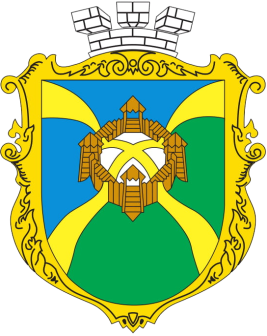 Виконавчий комітет Фастівської міської радиВиконавчий комітет Фастівської міської ради08500, пл. Соборна, 1, м. Фастів, Київська обл.www.fastiv-rada.gov.uaE-mail: cnap-fastiv@ukr.net тел. 5-22-4708500, пл. Соборна, 1, м. Фастів, Київська обл.www.fastiv-rada.gov.uaE-mail: cnap-fastiv@ukr.net тел. 5-22-47Затверджую:                                Міський голова                                    М.В. Нетяжук                                     рокуЗатверджую:                                Міський голова                                    М.В. Нетяжук                                     рокуЗатверджую:                                Міський голова                                    М.В. Нетяжук                                     рокуСкладено:                                Начальником відділу  ЖКГ                                             О.А.Зоренко                                         рокуІНФОРМАЦІЙНА КАРТКА АДМІНІСТРАТИВНОЇ ПОСЛУГИІНФОРМАЦІЙНА КАРТКА АДМІНІСТРАТИВНОЇ ПОСЛУГИІНФОРМАЦІЙНА КАРТКА АДМІНІСТРАТИВНОЇ ПОСЛУГИІНФОРМАЦІЙНА КАРТКА АДМІНІСТРАТИВНОЇ ПОСЛУГИ11-00197 Анулювання дозволу на порушення об’єктів благоустрою (назва адміністративної послуги) Комунальне підприємство Фастівської міської ради «Фастів-благоустрій», через ЦНАП(найменування суб’єкта надання адміністративної послуги)11-00197 Анулювання дозволу на порушення об’єктів благоустрою (назва адміністративної послуги) Комунальне підприємство Фастівської міської ради «Фастів-благоустрій», через ЦНАП(найменування суб’єкта надання адміністративної послуги)11-00197 Анулювання дозволу на порушення об’єктів благоустрою (назва адміністративної послуги) Комунальне підприємство Фастівської міської ради «Фастів-благоустрій», через ЦНАП(найменування суб’єкта надання адміністративної послуги)11-00197 Анулювання дозволу на порушення об’єктів благоустрою (назва адміністративної послуги) Комунальне підприємство Фастівської міської ради «Фастів-благоустрій», через ЦНАП(найменування суб’єкта надання адміністративної послуги)Інформація про суб’єкта надання адміністративної послугиІнформація про суб’єкта надання адміністративної послугиІнформація про суб’єкта надання адміністративної послугиІнформація про суб’єкта надання адміністративної послуги1.Місце знаходження суб’єкта надання адміністративної послугиМісце знаходження суб’єкта надання адміністративної послугипл. Соборна, 1, м. Фастів, Київська обл., 085002.Інформація щодо режиму роботи суб’єкта надання адміністративної послугиІнформація щодо режиму роботи суб’єкта надання адміністративної послугиГодини роботи:ПН, СР, ПТ,  - з 08.00 до 17.00ВТ - з 08.00 до 20.00 СБ - з 08.00 до 15.003.Телефон/факс (довідки), адреса електронної пошти та веб-сайт суб’єкта надання адміністративної послугиТелефон/факс (довідки), адреса електронної пошти та веб-сайт суб’єкта надання адміністративної послугител. 5-22-47E-mail: cnap-fastiv@ukr.net ;Нормативні акти, якими регламентується надання адміністративної послугиНормативні акти, якими регламентується надання адміністративної послугиНормативні акти, якими регламентується надання адміністративної послугиНормативні акти, якими регламентується надання адміністративної послуги4.Закони УкраїниЗакони УкраїниЗакони України «Про благоустрій на селених пунктів», «Про Регулювання містобудівної діяльності», «Про місцеве самоврядування»5.Акти Кабінету Міністрів УкраїниАкти Кабінету Міністрів УкраїниПостанова КМУ №870 від 30 жовтня 2013 року « Про затвердження Типового порядку видачі дозволів на порушення об’єктів благоустрою або відмови в їх видачі, переоформлення, видачі дублікатів, анулювання дозволів»6.Акти центральних органів виконавчої владиАкти центральних органів виконавчої влади7.Акти місцевих органів виконавчої влади/органів місцевого самоврядуванняАкти місцевих органів виконавчої влади/органів місцевого самоврядуванняУмови отримання адміністративної послугиУмови отримання адміністративної послугиУмови отримання адміністративної послугиУмови отримання адміністративної послуги8.Перелік документів, необхідних для тримання адміністративної послугиПерелік документів, необхідних для тримання адміністративної послуги1 .Заява юридичної особи, СПД, фізичної особи;Копія паспорту та ідентифікаційного коду - для фізичних осіб; копія свідоцтва про державну реєстрацію, копія виписки з ЄДР - для інших осіб;Копія акту на право власності (договору оренди);4.Оригінал дозволу або його дублікату;5.Наявність відомостей про припинення юридичної особи або суб’єкта підприємницької діяльності, що отримали дозвіл.9.Порядок та спосіб подання документів, необхідних для отримання адміністративної послугиПорядок та спосіб подання документів, необхідних для отримання адміністративної послугиЗаявник звертається до Центру надання адміністративних послуг з письмовою заявою про намір анулювати дозвіл на порушення об’єктів благоустрою.10.Платність (безоплатність) надання адміністративної послугиПлатність (безоплатність) надання адміністративної послугиБезоплатно11.Строк надання адміністративної послугиСтрок надання адміністративної послуги10 робочих днів12.Перелік підстав для відмови у наданні адміністративної послугиПерелік підстав для відмови у наданні адміністративної послуги1 .Невідповідність поданих документів вимогам законодавства;Подання документів в неповному обсязі;Виявлення недостовірних відомостей у поданих документах.13.Результат надання адміністративної послугиРезультат надання адміністративної послугиАнулювання дозволу  на порушення об’єктів благоустрою.14.Способи отримання відповіді (результату)Способи отримання відповіді (результату)Особисто